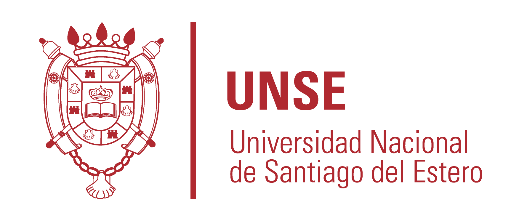 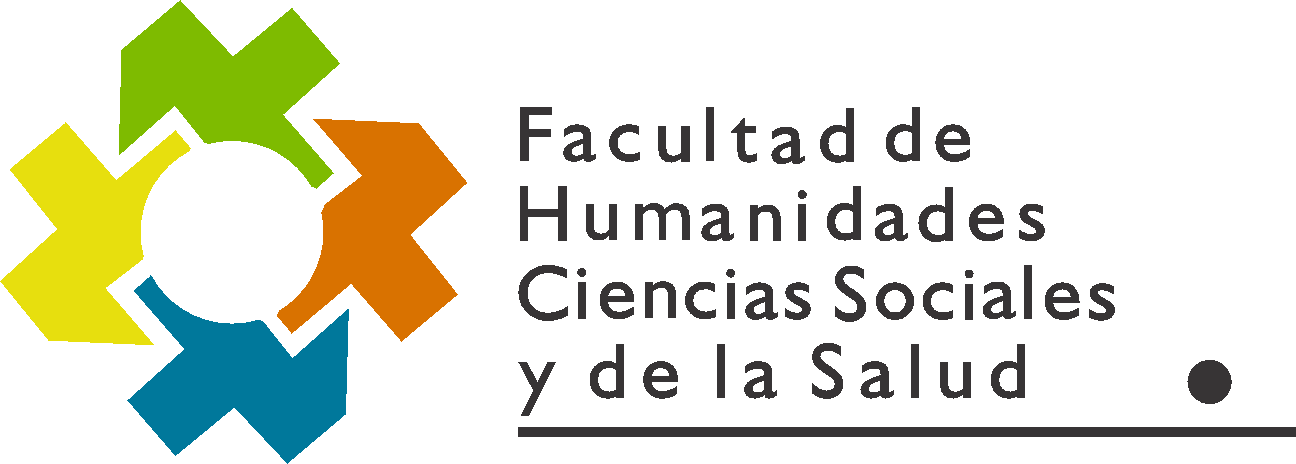 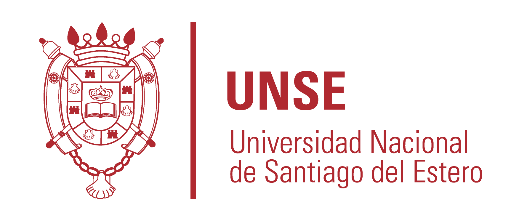 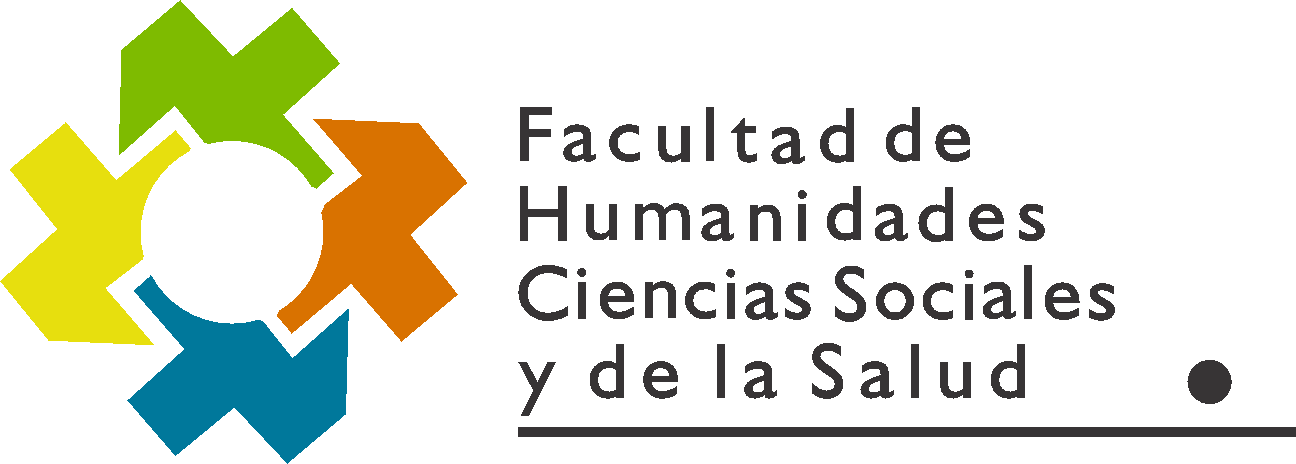 UNIVERSIDAD NACIONAL DE SANTIAGO DEL ESTEROFACULTAD DE HUMANIDADES CIENCIAS SOCIALES Y DE LA SALUDCARRERA LICENCIATURA EN EDUCACION PARA LA SALUDSEMINARIO OPTATIVO:LAS DINÁMICAS PARTICIPATIVAS Y EL JUEGO DRAMÁTICO EN LA EDUCACIÓN NO FORMAL: APORTES AL TRABAJO COMUNITARIODOCENTE RESPONSABLE: CARLOS PETRUCCI2021OBJETIVOS Reflexionar respecto a la utilización del juego teatral como lenguaje especifico y como recurso didáctico.Descubrir los propios recursos expresivos como instrumento de mediación en el proceso de enseñar y aprender en el ejercicio profesional.Generar un espacio en donde los participantes puedan intercambiar saberes, experiencias y sentires que aporten a su desarrollo profesional y a la construcción de conocimientos.CONTENIDOS A DESARROLLAR   Unidad 1El juego: tránsito de la vivencia a la elaboración, complejidad, lo que el juego no es, el juego dramático, creación de situaciones lúdicas.La comunicación no verbal.Construcción de un clima de confianza, autoestima y valoración creativa.Construcción de un código común.Unidad 2El juego teatral: Técnicas de teatro del oprimido, Teatro foro.Juegos teatrales de desinhibición, presentación, caldeamiento, improvisación y montaje de escenas.Teatro imagen: Técnica de imagen en transición, improvisación y montaje de escenas.Unidad 3El facilitador: perfil, aspectos específicos; procedimientos y actitudes que obstaculizan y procedimientos y actitudes que facilitan en el proceso de enseñanza, aprendizaje y desarrollo.Creatividad. El proceso creativo: obstáculos y facilitadores.  Unidad 4Trabajo de integración final del Seminario.Elaboración de la planificación de una propuesta de intervención/acompañamiento en el ámbito comunitario que evidencie la capacidad de transferencia de los diferentes aspectos trabajados   aplicando la metodología vivenciada en este seminario-taller. MODALIDAD PEDAGÓGICA   La metodología de trabajo que se propone desarrollar en este espacio, en las distintas unidades, va a propiciar la aplicación de la dinámica de taller, basándonos en el concepto del mismo, que significa: producir, operar, transformar, armar y desarmar, ser protagonistas (desde el cuerpo) de la producción en diferentes roles o funciones de trabajo, pasando del hacer a la reflexión en cada etapa. Constituye un desafío interesante el proceso de aprender y enseñar en este contexto de pandemia, sin la posibilidad de encuentros presenciales, pero con la seguridad que el simulacro como técnica vivencial aportará en el aprendizaje de los y las estudiantes. MODALIDAD DE EVALUACIÓN La evaluación se realizará en forma sistemática y continua durante el desarrollo de este espacio. La evaluación final del Seminario optativo será la elaboración de un trabajo de integración que permita al/a estudiante poner en práctica los conocimientos y habilidades adquiridas en el seminario y en otros espacios de la carrera.La presentación del mismo se realizará en forma grupal, a través de un coloquio entendiendo a esta modalidad como un espacio que consiste básicamente en establecer un intercambio sobre lo trabajado en este espacio curricular, a través de un dialogo, flexible, ameno y distendido. REQUISITOS DE APROBACIÓN85% de asistencia a clases teórico-prácticas en la modalidad virtualPartición activa en los encuentros sincrónicosCapacidad para transmitir en la propuesta de trabajo final las habilidades adquiridas.Aprobación de los Trabajos Prácticos propuestosAprobación de presentación   de la propuesta de trabajo final. CRONOGRAMA DE ACTIVIDADES Abril: Desarrollo de la Unidad1 y Aplicación practica Mayo: Desarrollo de la Unidad 2 y 3 y Aplicación practicaJunio: Desarrollo de la Unidad 4. Evaluación final  BIBLIOGRAFÍA Moreno Ines(2005). El juego y los juegos, 1era Ed. Lumen. Buenos Aires.Vega Roberto (1986).El teatro en la comunidad .Ediciones Paulinas. Buenos Aires.Vega Roberto (2009). El Juego Teatral: aportes para la transformación educativa, Ed Ciccus . Buenos AiresStephen Nachmanovitch (1991). Free Play. La importancia de la improvisación en la vida y en el arte, Ed. Planeta Buenos AiresJorge  Holovatuc- Debora Astrosky(2001). Manual de juegos y ejercicios teatrales: Hacia una pedagogía de lo teatral. Ed. Instituto Nacional del Teatro. Buenos Aires Alberto Rubinstein (2000). El entrenamiento del instrumento actoral. Ed. Instituto Nacional del Teatro. Buenos Aires.Gustavo Manzanal. (2000).El teatro como filosofía práctica. Ed. Instituto Nacional del Teatro. Buenos Aires.Augusto Boal (2001). Teatro del oprimido: Juegos para actores y no actores. Edición ampliada. Alba Editorial, S.I.U. Barcelona España.Julian Boal. (2009). Iniciación al teatro del oprimido.https://www.youtube.com/watch?v=kh_Hr93lFQw&ab_channel=zemos98. La escuela de la señorita olga: Leticia Cossettini, Educación y Pedagogía avanzada. Escuela Serena. https://www.youtube.com/watchv=dickS5E66ZQ&ab_channel=LigadePueblosLibresVigotsky L.( 1930,1931). Historia del desarrollo de las funciones psíquicas superiores (obras escogidas tomo 3)URSS: Academia de ciencias Pedagógicas.Huizinga J. (2007) Homo Ludens. Alianza Editorial. Madrid. Mariano Algaba (2006). Jugar y jugarse, las técnicas y la dimensión lúdica en la Educación popular. Ediciones América Libre. RosarioFreyre P. (2012) Pedagogía de la autonomía. Saberes necesarios para la práctica educativa.  siglo XXI Editores. Buenos Aires.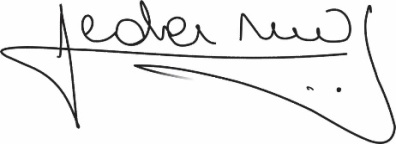 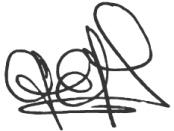 Lic. .Graciela Ferreira Soraire                                                        Lic.  Hugo Marcelino Ledesma               Secretaria del Consejo Directivo                                                      Decano FHCSyS  UNSE       FHCSyS UNSE   ANEXO RES. CDFHCSyS N° 88/2021